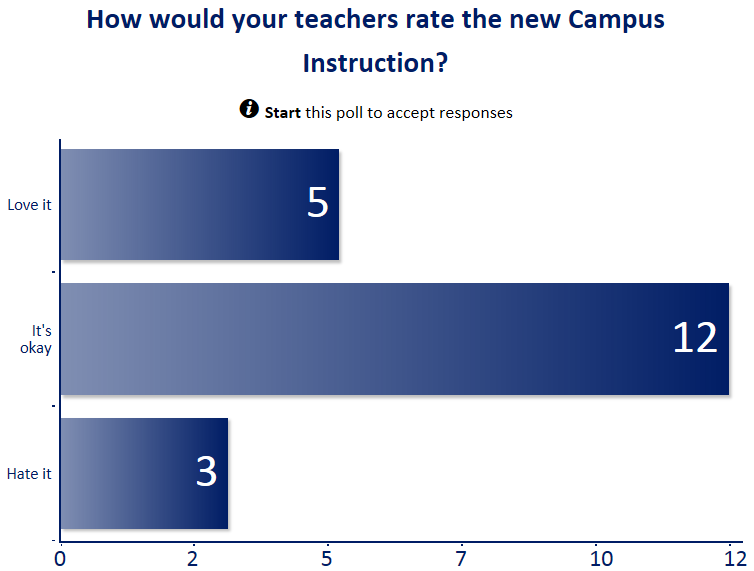 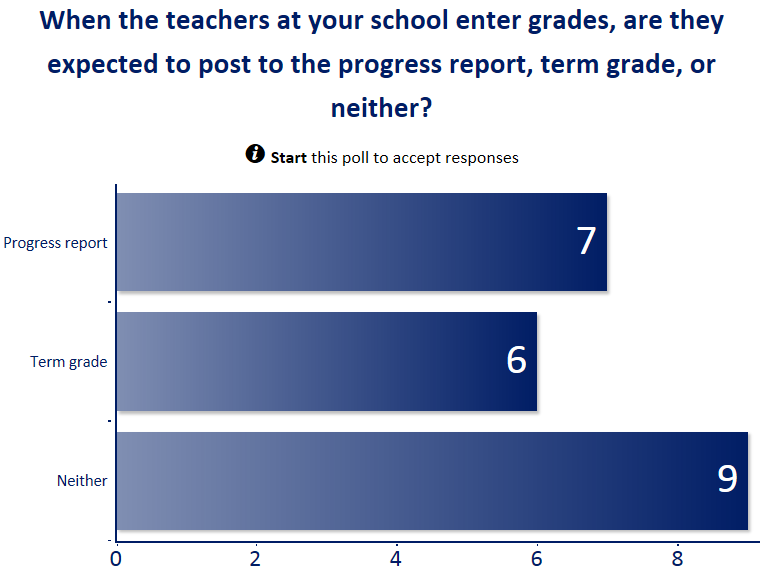 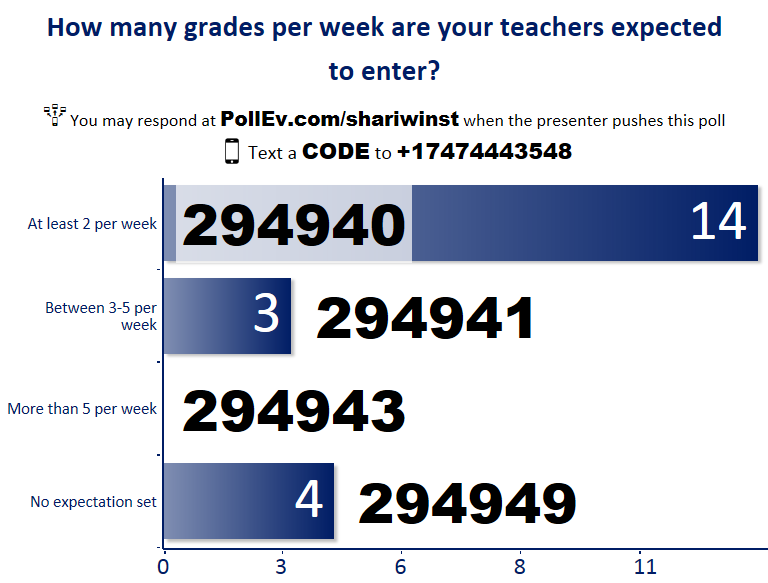 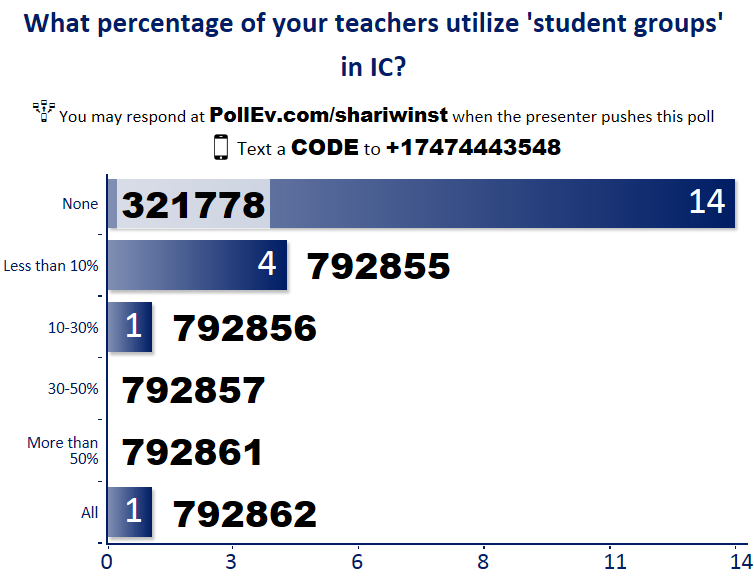 Agenda:  IC Building Coach MeetingDate:          September 5, 2014Time:          1:00 PMLocation:    Central Office Conference Room Agenda:  IC Building Coach MeetingDate:          September 5, 2014Time:          1:00 PMLocation:    Central Office Conference Room Agenda:  IC Building Coach MeetingDate:          September 5, 2014Time:          1:00 PMLocation:    Central Office Conference Room Agenda:  IC Building Coach MeetingDate:          September 5, 2014Time:          1:00 PMLocation:    Central Office Conference Room Agenda:  IC Building Coach MeetingDate:          September 5, 2014Time:          1:00 PMLocation:    Central Office Conference Room Agenda:  IC Building Coach MeetingDate:          September 5, 2014Time:          1:00 PMLocation:    Central Office Conference Room Agenda:  IC Building Coach MeetingDate:          September 5, 2014Time:          1:00 PMLocation:    Central Office Conference Room 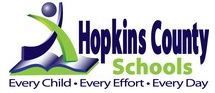 Meeting Purpose:Meeting Purpose:Meeting Purpose:Knowledge Transfer (Infinite Campus)Knowledge Transfer (Infinite Campus)Knowledge Transfer (Infinite Campus)Knowledge Transfer (Infinite Campus)Knowledge Transfer (Infinite Campus)Knowledge Transfer (Infinite Campus)Knowledge Transfer (Infinite Campus)Knowledge Transfer (Infinite Campus)Meeting Called by:Meeting Called by:Meeting Called by:Instruction / Technology Instruction / Technology Instruction / Technology Instruction / Technology Instruction / Technology Instruction / Technology Instruction / Technology Instruction / Technology Next Meeting:Next Meeting:Next Meeting:TBDTBDTBDTBDTBDTBDTBDTBDCentral Office Attendees        (x indicates attendance) Central Office Attendees        (x indicates attendance) Central Office Attendees        (x indicates attendance) Central Office Attendees        (x indicates attendance) Central Office Attendees        (x indicates attendance) Central Office Attendees        (x indicates attendance) Central Office Attendees        (x indicates attendance) Central Office Attendees        (x indicates attendance) Central Office Attendees        (x indicates attendance) Central Office Attendees        (x indicates attendance) Central Office Attendees        (x indicates attendance) Deanna AshbyxMarty ClineMarty ClinexxBrad JohnsonBrad JohnsonxLaura JamesxShari WinsteadxJennifer LuttrellJennifer LuttrellxxApril WillettApril WillettxSchool Attendees        School Attendees        School Attendees        School Attendees        School Attendees        School Attendees        School Attendees        School Attendees        School Attendees        School Attendees        School Attendees        ADT:  Ashley Gaines ADT:  Ashley Gaines ADT:  Ashley Gaines ADT:  Ashley Gaines James Madison:  Andy Belcher, Karen SoliseJames Madison:  Andy Belcher, Karen SoliseJames Madison:  Andy Belcher, Karen SoliseJames Madison:  Andy Belcher, Karen SoliseJames Madison:  Andy Belcher, Karen SoliseJames Madison:  Andy Belcher, Karen SoliseJames Madison:  Andy Belcher, Karen SoliseBSMS: Wendy Eaves, Cindy Ray, Traci LutzBSMS: Wendy Eaves, Cindy Ray, Traci LutzBSMS: Wendy Eaves, Cindy Ray, Traci LutzBSMS: Wendy Eaves, Cindy Ray, Traci LutzNorth Hopkins:  Michael Zimmer, Crystal CarltonNorth Hopkins:  Michael Zimmer, Crystal CarltonNorth Hopkins:  Michael Zimmer, Crystal CarltonNorth Hopkins:  Michael Zimmer, Crystal CarltonNorth Hopkins:  Michael Zimmer, Crystal CarltonNorth Hopkins:  Michael Zimmer, Crystal CarltonNorth Hopkins:  Michael Zimmer, Crystal CarltonCentral:  Laura Latham, Casey WinsteadCentral:  Laura Latham, Casey WinsteadCentral:  Laura Latham, Casey WinsteadCentral:  Laura Latham, Casey WinsteadPride:  Stacey Snyder, Justin HundleyPride:  Stacey Snyder, Justin HundleyPride:  Stacey Snyder, Justin HundleyPride:  Stacey Snyder, Justin HundleyPride:  Stacey Snyder, Justin HundleyPride:  Stacey Snyder, Justin HundleyPride:  Stacey Snyder, Justin HundleyEarlington:  Wendy Mitchell, Scott MooreEarlington:  Wendy Mitchell, Scott MooreEarlington:  Wendy Mitchell, Scott MooreEarlington:  Wendy Mitchell, Scott MooreSouth Hopkins:  Tara Cardwell, Susan AinsworthSouth Hopkins:  Tara Cardwell, Susan AinsworthSouth Hopkins:  Tara Cardwell, Susan AinsworthSouth Hopkins:  Tara Cardwell, Susan AinsworthSouth Hopkins:  Tara Cardwell, Susan AinsworthSouth Hopkins:  Tara Cardwell, Susan AinsworthSouth Hopkins:  Tara Cardwell, Susan AinsworthGrapevine:  Tanya WalkerGrapevine:  Tanya WalkerGrapevine:  Tanya WalkerGrapevine:  Tanya WalkerSouthside:  Mauretta Gillespie, Connie HolmesSouthside:  Mauretta Gillespie, Connie HolmesSouthside:  Mauretta Gillespie, Connie HolmesSouthside:  Mauretta Gillespie, Connie HolmesSouthside:  Mauretta Gillespie, Connie HolmesSouthside:  Mauretta Gillespie, Connie HolmesSouthside:  Mauretta Gillespie, Connie HolmesHanson:  Amy PolleyHanson:  Amy PolleyHanson:  Amy PolleyHanson:  Amy PolleyWest Broadway:  Melissa ParkerWest Broadway:  Melissa ParkerWest Broadway:  Melissa ParkerWest Broadway:  Melissa ParkerWest Broadway:  Melissa ParkerWest Broadway:  Melissa ParkerWest Broadway:  Melissa ParkerJesse Stuart:  Jeannie Mayes, Kertrenia BursztynskiJesse Stuart:  Jeannie Mayes, Kertrenia BursztynskiJesse Stuart:  Jeannie Mayes, Kertrenia BursztynskiJesse Stuart:  Jeannie Mayes, Kertrenia BursztynskiWest Hopkins:  Melissa Lipe, Jennifer LongWest Hopkins:  Melissa Lipe, Jennifer LongWest Hopkins:  Melissa Lipe, Jennifer LongWest Hopkins:  Melissa Lipe, Jennifer LongWest Hopkins:  Melissa Lipe, Jennifer LongWest Hopkins:  Melissa Lipe, Jennifer LongWest Hopkins:  Melissa Lipe, Jennifer LongAgenda ItemsAgenda ItemsAgenda ItemsAgenda ItemsAgenda ItemsAgenda ItemsAgenda ItemsAgenda ItemsAgenda ItemsAgenda ItemsAgenda ItemsTopicTopicTopicTopicTopicWhat I need to know in my roleWhat I need to know in my roleWhat I need to know in my roleWhat I need to know in my roleWhat I need to know in my roleWhat I need to know in my roleWelcome:    Shari Winstead / Deanna AshbyRole of building coach in the support processWebsite with documentation for your reference: www.hopkins.kyschools.us/icKDE Data StandardsRelease of E.1434 on Wed, Sept. 10th 7PM:In-Progress Grades CalculatorNew Missing Assignments ReportPoll Welcome:    Shari Winstead / Deanna AshbyRole of building coach in the support processWebsite with documentation for your reference: www.hopkins.kyschools.us/icKDE Data StandardsRelease of E.1434 on Wed, Sept. 10th 7PM:In-Progress Grades CalculatorNew Missing Assignments ReportPoll Welcome:    Shari Winstead / Deanna AshbyRole of building coach in the support processWebsite with documentation for your reference: www.hopkins.kyschools.us/icKDE Data StandardsRelease of E.1434 on Wed, Sept. 10th 7PM:In-Progress Grades CalculatorNew Missing Assignments ReportPoll Welcome:    Shari Winstead / Deanna AshbyRole of building coach in the support processWebsite with documentation for your reference: www.hopkins.kyschools.us/icKDE Data StandardsRelease of E.1434 on Wed, Sept. 10th 7PM:In-Progress Grades CalculatorNew Missing Assignments ReportPoll Welcome:    Shari Winstead / Deanna AshbyRole of building coach in the support processWebsite with documentation for your reference: www.hopkins.kyschools.us/icKDE Data StandardsRelease of E.1434 on Wed, Sept. 10th 7PM:In-Progress Grades CalculatorNew Missing Assignments ReportPoll Sending the release notes to IC coaches.See POLL results at the end of this document.Sending the release notes to IC coaches.See POLL results at the end of this document.Sending the release notes to IC coaches.See POLL results at the end of this document.Sending the release notes to IC coaches.See POLL results at the end of this document.Sending the release notes to IC coaches.See POLL results at the end of this document.Sending the release notes to IC coaches.See POLL results at the end of this document.CIITS access related to IC:      April WillettWhen is data pulled from IC to CIITS?How to verify staff are set up to allow appropriate CIITS access   (IC Building Coaches can now see the District Assignments tab.)CIITS access related to IC:      April WillettWhen is data pulled from IC to CIITS?How to verify staff are set up to allow appropriate CIITS access   (IC Building Coaches can now see the District Assignments tab.)CIITS access related to IC:      April WillettWhen is data pulled from IC to CIITS?How to verify staff are set up to allow appropriate CIITS access   (IC Building Coaches can now see the District Assignments tab.)CIITS access related to IC:      April WillettWhen is data pulled from IC to CIITS?How to verify staff are set up to allow appropriate CIITS access   (IC Building Coaches can now see the District Assignments tab.)CIITS access related to IC:      April WillettWhen is data pulled from IC to CIITS?How to verify staff are set up to allow appropriate CIITS access   (IC Building Coaches can now see the District Assignments tab.)Data is pulled from IC to CIITS on Mondays – viewable on Tuesdays.IC coaches were asked to check the staff “District Assignments” tab for those at their school. Let April know if changes are needed.Data is pulled from IC to CIITS on Mondays – viewable on Tuesdays.IC coaches were asked to check the staff “District Assignments” tab for those at their school. Let April know if changes are needed.Data is pulled from IC to CIITS on Mondays – viewable on Tuesdays.IC coaches were asked to check the staff “District Assignments” tab for those at their school. Let April know if changes are needed.Data is pulled from IC to CIITS on Mondays – viewable on Tuesdays.IC coaches were asked to check the staff “District Assignments” tab for those at their school. Let April know if changes are needed.Data is pulled from IC to CIITS on Mondays – viewable on Tuesdays.IC coaches were asked to check the staff “District Assignments” tab for those at their school. Let April know if changes are needed.Data is pulled from IC to CIITS on Mondays – viewable on Tuesdays.IC coaches were asked to check the staff “District Assignments” tab for those at their school. Let April know if changes are needed.‘Progress Report’ / ‘Grades’ discussion:    
Jennifer Luttrell / Marty ClinePortal/Grades tab/ Teacher gradebook views likely differ based on posting procedures‘Progress Report’ / ‘Grades’ discussion:    
Jennifer Luttrell / Marty ClinePortal/Grades tab/ Teacher gradebook views likely differ based on posting procedures‘Progress Report’ / ‘Grades’ discussion:    
Jennifer Luttrell / Marty ClinePortal/Grades tab/ Teacher gradebook views likely differ based on posting procedures‘Progress Report’ / ‘Grades’ discussion:    
Jennifer Luttrell / Marty ClinePortal/Grades tab/ Teacher gradebook views likely differ based on posting procedures‘Progress Report’ / ‘Grades’ discussion:    
Jennifer Luttrell / Marty ClinePortal/Grades tab/ Teacher gradebook views likely differ based on posting proceduresWe have a plan!We have a plan!We have a plan!We have a plan!We have a plan!We have a plan!Intervention tab:           April WillettFor your review: KDE Intervention tab video
KDE Intervention data standards   
Recorded ESS Lync Session for Intervention TabHow to enter information on the tab  (Laura James)ESS and KSI and ….Required for 2014-15:  All novice students for third year focus schools and all senior high school students who did not meet ACT benchmarksWho will enter this data?Intervention tab:           April WillettFor your review: KDE Intervention tab video
KDE Intervention data standards   
Recorded ESS Lync Session for Intervention TabHow to enter information on the tab  (Laura James)ESS and KSI and ….Required for 2014-15:  All novice students for third year focus schools and all senior high school students who did not meet ACT benchmarksWho will enter this data?Intervention tab:           April WillettFor your review: KDE Intervention tab video
KDE Intervention data standards   
Recorded ESS Lync Session for Intervention TabHow to enter information on the tab  (Laura James)ESS and KSI and ….Required for 2014-15:  All novice students for third year focus schools and all senior high school students who did not meet ACT benchmarksWho will enter this data?Intervention tab:           April WillettFor your review: KDE Intervention tab video
KDE Intervention data standards   
Recorded ESS Lync Session for Intervention TabHow to enter information on the tab  (Laura James)ESS and KSI and ….Required for 2014-15:  All novice students for third year focus schools and all senior high school students who did not meet ACT benchmarksWho will enter this data?Intervention tab:           April WillettFor your review: KDE Intervention tab video
KDE Intervention data standards   
Recorded ESS Lync Session for Intervention TabHow to enter information on the tab  (Laura James)ESS and KSI and ….Required for 2014-15:  All novice students for third year focus schools and all senior high school students who did not meet ACT benchmarksWho will enter this data?IC coaches have rights to this tab, but we need to determine who will enter data.  Recommend completing in groups.  IT staff need to know who needs access to this tab. IC coaches have rights to this tab, but we need to determine who will enter data.  Recommend completing in groups.  IT staff need to know who needs access to this tab. IC coaches have rights to this tab, but we need to determine who will enter data.  Recommend completing in groups.  IT staff need to know who needs access to this tab. IC coaches have rights to this tab, but we need to determine who will enter data.  Recommend completing in groups.  IT staff need to know who needs access to this tab. IC coaches have rights to this tab, but we need to determine who will enter data.  Recommend completing in groups.  IT staff need to know who needs access to this tab. IC coaches have rights to this tab, but we need to determine who will enter data.  Recommend completing in groups.  IT staff need to know who needs access to this tab. Behavior (Restraint & Seclusion):   Laura JamesKDE Behavior Data StandardsPilot for SWIS integration with ICDemonstration of how R&S can be entered in the behavior referral processDiscussion: Should the referral include R&S or should the principal be responsible when entering the resolution?Behavior (Restraint & Seclusion):   Laura JamesKDE Behavior Data StandardsPilot for SWIS integration with ICDemonstration of how R&S can be entered in the behavior referral processDiscussion: Should the referral include R&S or should the principal be responsible when entering the resolution?Behavior (Restraint & Seclusion):   Laura JamesKDE Behavior Data StandardsPilot for SWIS integration with ICDemonstration of how R&S can be entered in the behavior referral processDiscussion: Should the referral include R&S or should the principal be responsible when entering the resolution?Behavior (Restraint & Seclusion):   Laura JamesKDE Behavior Data StandardsPilot for SWIS integration with ICDemonstration of how R&S can be entered in the behavior referral processDiscussion: Should the referral include R&S or should the principal be responsible when entering the resolution?Behavior (Restraint & Seclusion):   Laura JamesKDE Behavior Data StandardsPilot for SWIS integration with ICDemonstration of how R&S can be entered in the behavior referral processDiscussion: Should the referral include R&S or should the principal be responsible when entering the resolution?Schools can determine if they want teachers to enter this in the referral process, but appeared most do not. We cannot hide the option to enter the R&S information.  Most schools will tell teachers not to check that box.Schools can determine if they want teachers to enter this in the referral process, but appeared most do not. We cannot hide the option to enter the R&S information.  Most schools will tell teachers not to check that box.Schools can determine if they want teachers to enter this in the referral process, but appeared most do not. We cannot hide the option to enter the R&S information.  Most schools will tell teachers not to check that box.Schools can determine if they want teachers to enter this in the referral process, but appeared most do not. We cannot hide the option to enter the R&S information.  Most schools will tell teachers not to check that box.Schools can determine if they want teachers to enter this in the referral process, but appeared most do not. We cannot hide the option to enter the R&S information.  Most schools will tell teachers not to check that box.Schools can determine if they want teachers to enter this in the referral process, but appeared most do not. We cannot hide the option to enter the R&S information.  Most schools will tell teachers not to check that box.Updates on laptops:       Shari WinsteadAny laptops must be logged in with a teacher account to get Windows updates. Student accounts are restricted and can’t force updates. Work orders submitted – make sure updates are installed first and include asset tag on ticket. Updates on laptops:       Shari WinsteadAny laptops must be logged in with a teacher account to get Windows updates. Student accounts are restricted and can’t force updates. Work orders submitted – make sure updates are installed first and include asset tag on ticket. Updates on laptops:       Shari WinsteadAny laptops must be logged in with a teacher account to get Windows updates. Student accounts are restricted and can’t force updates. Work orders submitted – make sure updates are installed first and include asset tag on ticket. Updates on laptops:       Shari WinsteadAny laptops must be logged in with a teacher account to get Windows updates. Student accounts are restricted and can’t force updates. Work orders submitted – make sure updates are installed first and include asset tag on ticket. Updates on laptops:       Shari WinsteadAny laptops must be logged in with a teacher account to get Windows updates. Student accounts are restricted and can’t force updates. Work orders submitted – make sure updates are installed first and include asset tag on ticket. PD sheets – employee #Teachers need to know their employee #PD sheets – employee #Teachers need to know their employee #PD sheets – employee #Teachers need to know their employee #PD sheets – employee #Teachers need to know their employee #PD sheets – employee #Teachers need to know their employee #IC coaches can also look this up in IC now since they have rights to view the staff Demographic tab.IC coaches can also look this up in IC now since they have rights to view the staff Demographic tab.IC coaches can also look this up in IC now since they have rights to view the staff Demographic tab.IC coaches can also look this up in IC now since they have rights to view the staff Demographic tab.IC coaches can also look this up in IC now since they have rights to view the staff Demographic tab.IC coaches can also look this up in IC now since they have rights to view the staff Demographic tab.Next meeting (2nd trimester):2nd trimester is November 10th through February 22nd Topics?  (Teacher Messenger, ?)Next meeting (2nd trimester):2nd trimester is November 10th through February 22nd Topics?  (Teacher Messenger, ?)Next meeting (2nd trimester):2nd trimester is November 10th through February 22nd Topics?  (Teacher Messenger, ?)Next meeting (2nd trimester):2nd trimester is November 10th through February 22nd Topics?  (Teacher Messenger, ?)Next meeting (2nd trimester):2nd trimester is November 10th through February 22nd Topics?  (Teacher Messenger, ?)We decided to meet on Friday, January 9th, but the conference room is booked. The meeting will now be Tuesday, January 6th.  We hope the new ‘progress report’ will be ready by then.Suggested topics for next meeting were:  setting up parent portal, Teacher Messenger, Student GroupsWe decided to meet on Friday, January 9th, but the conference room is booked. The meeting will now be Tuesday, January 6th.  We hope the new ‘progress report’ will be ready by then.Suggested topics for next meeting were:  setting up parent portal, Teacher Messenger, Student GroupsWe decided to meet on Friday, January 9th, but the conference room is booked. The meeting will now be Tuesday, January 6th.  We hope the new ‘progress report’ will be ready by then.Suggested topics for next meeting were:  setting up parent portal, Teacher Messenger, Student GroupsWe decided to meet on Friday, January 9th, but the conference room is booked. The meeting will now be Tuesday, January 6th.  We hope the new ‘progress report’ will be ready by then.Suggested topics for next meeting were:  setting up parent portal, Teacher Messenger, Student GroupsWe decided to meet on Friday, January 9th, but the conference room is booked. The meeting will now be Tuesday, January 6th.  We hope the new ‘progress report’ will be ready by then.Suggested topics for next meeting were:  setting up parent portal, Teacher Messenger, Student GroupsWe decided to meet on Friday, January 9th, but the conference room is booked. The meeting will now be Tuesday, January 6th.  We hope the new ‘progress report’ will be ready by then.Suggested topics for next meeting were:  setting up parent portal, Teacher Messenger, Student GroupsMiddle/high coaches are dismissed.  Elementary coaches need to stay for the final discussion.Middle/high coaches are dismissed.  Elementary coaches need to stay for the final discussion.Middle/high coaches are dismissed.  Elementary coaches need to stay for the final discussion.Middle/high coaches are dismissed.  Elementary coaches need to stay for the final discussion.Middle/high coaches are dismissed.  Elementary coaches need to stay for the final discussion.Middle/high coaches are dismissed.  Elementary coaches need to stay for the final discussion.Middle/high coaches are dismissed.  Elementary coaches need to stay for the final discussion.Middle/high coaches are dismissed.  Elementary coaches need to stay for the final discussion.Middle/high coaches are dismissed.  Elementary coaches need to stay for the final discussion.Middle/high coaches are dismissed.  Elementary coaches need to stay for the final discussion.Middle/high coaches are dismissed.  Elementary coaches need to stay for the final discussion.Opening / closing grading window:  Elementary schools:  Jennifer LuttrellHow to:  Laura JamesOpening / closing grading window:  Elementary schools:  Jennifer LuttrellHow to:  Laura JamesOpening / closing grading window:  Elementary schools:  Jennifer LuttrellHow to:  Laura JamesOpening / closing grading window:  Elementary schools:  Jennifer LuttrellHow to:  Laura JamesOpening / closing grading window:  Elementary schools:  Jennifer LuttrellHow to:  Laura JamesElementary IC coaches can now do this at their schools. Elementary IC coaches can now do this at their schools. Elementary IC coaches can now do this at their schools. Elementary IC coaches can now do this at their schools. Elementary IC coaches can now do this at their schools. Elementary IC coaches can now do this at their schools. 